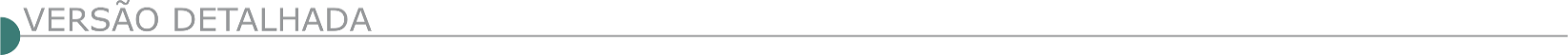 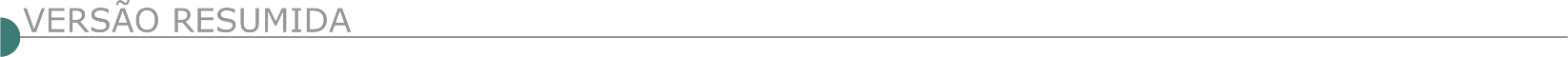 ESTADO DE MINAS GERAISARAPONGA PREFEITURA MUNICIPAL TOMADA DE PREÇO Nº 008/2022. Torna público que fará realizar licitação na modalidade Tomada de Preço nº 008/2022, Processo Licitatório nº 142/2022, na data de 30/09/2022, às 09h00min, objetivando a contratação de empresa na área de construção civil, objetivando a execução de calçamento na estrada de Estevão Araújo em direção à Araponga, conforme Contrato de Repasse nº 917502/2021/MAPA/CAIXA. O Edital poderá ser retirado no site: www.araponga.mg.gov.br. Informações no Setor de Licitações da Prefeitura Municipal, situado na sede da Prefeitura Municipal, na Praça Manoel Romualdo de Lima, nº 221, Centro, Araponga/MG, ou por telefone. (31) 3894-1100.ARAXÁ PREFEITURA MUNICIPAL - PREGÃO ELETRÔNICO Nº 09.147/2022. PROCESSO 215/2022. O Município torna público a contratação de empresa especializada em engenharia civil, incluindo fornecimento de material e mão de obra, para revitalização e reforma da Escola Municipal Leonilda Montandon, localizada na avenida José Severino de Aguiar nº 155, Bairro Urciano Lemos no Município de Araxá-MG. Acolhimento das propostas 12/09/2022 a partir das 08:00 horas até 23/09/2022 às 09:00 horas; Abertura das Propostas de Preços e Início da sessão de disputa de preços dia 23/09/2022 às 09:05 horas. Local: www.licitanet.com.br. Para todas as referências de tempo será observado o horário de Brasília – DF. Edital disponível nos sites: www.licitanet.com.br e www.araxa.mg.gov.br no dia 12/09/2022. Setor de Licitações: 0(34)3691- 7082. BAMBUÍ PREFEITURA MUNICIPAL- PROCESSO 119-2022 - TOMADA DE PREÇO 010-2022Pavimentação Asfáltica, torna público a abertura do Processo Licitatório cujo objeto é a contratação de empresa para execução de implantação asfáltica em vias urbanas no Município de Bambuí, conforme projeto, memorial descritivo e planilhas quantitativas. Abertura dia 27/09/2022, às 14:00 horas. Local para informações e retirada do edital: Sede da Prefeitura ou pelo site www.bambui.mg.gov.br. Fone: (37) 3431-5496. PROCESSO 118-2022 TOMADA DE PREÇO 009-2022 Construção Bacia de Contenção II, torna público a abertura do Processo Licitatório cujo objeto é a contratação de empresa para execução de obra de construção de Bacia de Contenção II, da Secretaria Municipal de Obras, Urbanismo e Serviços Públicos no Município de Bambuí, conforme projeto, memorial descritivo e planilhas quantitativas. Abertura dia 27/09/2022, às 09:00 horas. Local para informações e retirada do edital: Sede da Prefeitura ou pelo site www.bambui.mg.gov.br. Fone: (37) 3431-5496. CAMBUÍ PREFEITURA MUNICIPAL - RETIFICAÇÃO DE LICITAÇÃO PRC Nº. 726/2022 – TP Nº. 014/2022 OBJETO: Execução de superestrutura, fechamento com alvenaria e cobertura do prédio da nova escola municipal a ser construída no bairro Vale das Montanhas em Cambuí-MG. – RETIFICAÇÃO: Para adequar o edital as correções feitas pela equipe técnica, retifica-se o edital substituindo os seguintes documentos seguintes documento: ANEXO I Projetos Básicos (Prancha 17, 18, 19, 20 e 21); ANEXO Memorial Descritivo; ANEXO III Planilha Orçamentária; ANEXO IV Cronograma Físico - Financeiro. Diante das alterações prorroga-se o credenciamento e a abertura do certame para às 14h do dia 28/09/2022. O edital encontra-se no site https://www.prefeituradecambui.mg.gov.br e no Depto. De Licitações. Inf.: (35) 3431-1167.CARMO DO CAJURU PREFEITURA MUNICIPAL AVISO DE LICITAÇÃO -PL Nº. 246/22 - TP Nº. 11/22. Objeto: Contratação de empresa especializada para execução de recapeamento asfáltico de Via Pública do Município de Carmo do Cajuru, visando o atendimento da ampliação de meta do Convênio nº 1491000677/2020/SEGOV. Entrega e abertura dos envelopes: dia 29/09/22 às 13h00min. Info tel. (037) 3244-0704 e-mail contratos@carmodocajuru.mg.gov.br.AVISO DE LICITAÇÃO - PL Nº. 247/22 - TP Nº. 12/22Objeto: Contratação de empresa especializada para execução de pavimentação em alvenaria poliédrica de via pública do Município de Carmo do Cajuru, que será custeado com Recursos de Transferências Especial Federal. Entrega e abertura dos envelopes: dia 30/09/22 às 09h00min. Info tel. (037) 3244-0704 e-mail contratos@carmodocajuru.mg.gov.br. COROACI PREFEITURA MUNICIPAL AVISO DE LICITAÇÃO - TOMADA DE PREÇOS Nº. 004/2022 Comunica a abertura da Tomada de Preços nº. 004/2022, tendo como objeto Reforma de Farmácia. A Abertura será dia 28/09/2022, às 09h00m na Prefeitura Municipal de Coroaci/MG, na Rua Dona Cotinha Gonçalves, 11 - Centro, CEP: 39.710-000. Informações no tel.: (33) 9.8451-8656 ou licitacaocoroaci2017@gmail.com. PREFEITURA MUNICIPAL DE CORONEL FABRICIANO/MG. CONCORRÊNCIA PÚBLICA N.º 006/2022 – PROCESSO DE COMPRA N.º 318/2022, PROCESSO LICITATÓRIO Nº 148/2022. Aviso de Licitação. Objeto: contratação de empresa por menor preço global e sob regime de empreitada global, com medições unitárias, com fornecimento de mão de obra, materiais e equipamentos, para execução da obra de construção da nova escola municipal e complexo esportivo na cidade de Coronel Fabriciano/MG, em atendimento à Secretaria de Governança Educacional e Cultura. Abertura dia 13/10/2022 às 13h. Os envelopes deverão ser protocolados até às 12h45min do mesmo dia. O Edital poderá ser retirado no Portal da Transparência pelo site www.fabriciano.mg.gov.br. Para dúvidas e esclarecimentos disponibilizamos os telefones (31)3406-7540, 7452 e o e-mail: licitacao@fabriciano.mg.gov.br. CÓRREGO DANTA PREFEITURA MUNICIPAL TOMADA DE PREÇO Nº 009/2022 A Prefeitura Municipal de Córrego Danta, torna pública a realização de Licitação na Modalidade Tomada de Preço nº 009/2022, no dia 27 de setembro de 2022, às 09:00 (nove) horas na sede da Prefeitura, situada na Avenida Francisco Campos, nº 27, Centro, Córrego Danta, MG, cujo objeto é a “Contratação de empresa especializada para execução de obras de reconstrução de muro de arrimo CENTRO POLIESPORTIVO ENOCK CHAGAS DE CARVALHO, conforme documentação Técnica”. Os envelopes contendo a documentação de Habilitação e proposta, poderão ser entregues no endereço acima citado, até às 08:45 horas, do 27/09/2022. Os interessados poderão adquirir o edital no site www.corregodanta.mg.gov.br, no endereço acima citado ou obter informações no horário de 08:00 às 17:00 horas de segunda à sexta-feira, pelo telefone 37 3424-1010 ou pelo e-mail; licitacao@corregodanta.mg.gov.br. TOMADA DE PREÇO Nº 008/2022 A Prefeitura Municipal de Córrego Danta, torna público a realização de Licitação na Modalidade Tomada de Preço nº 008/2022, no dia 27 de setembro de 2022, às 14:00 horas na sede da Prefeitura, situada na Avenida Francisco Campos, nº 27, Centro, Córrego Danta/MG, cujo objeto é a Contratação de empresa especializada para prestação de serviço de ampliação do PSF do Distrito de Cachoeirinha no Município de Córrego Danta, conforme projetos e planilha orçamentária e demais documentação técnica”. Os envelopes contendo a documentação de Habilitação e proposta, poderão ser entregues no endereço acima citado, até às 13:45 horas, do dia 27/09/2022. Os interessados poderão adquirir o Edital no site www.corregodanta.mg.gov.br, no endereço acima citado ou obter informações no horário de 08:00 às 17:00 horas de segunda à sexta-feira, pelo telefone (37) 3424-1010 ou pelo e-mail: licitação@corregodanta.mg.gov.br. FRUTAL PREFEITURA MUNICIPAL– CONCORRÊNCIA PÚBLICA Nº 06/2022 – PROCESSO LICITATÓRIO Nº 201/2022.O Departamento de Licitações da Prefeitura Municipal de Frutal/ MG, torna pública a publicação da CONCORRÊNCIA PÚBLICA nº 06/2022 – Objeto: Contratação de empresa especializada para execução de obra de reforma na Unidade Básica de Saúde Dona Ana Sinhana, situada no Distrito de Aparecida de Minas, no Município de Frutal, nos termos do memorial descritivo anexo ao edital, do tipo MENOR PREÇO GLOBAL. O recebimento e abertura dos envelopes serão dia 14 de outubro de 2022 às 09h00min na sala de licitações da prefeitura Municipal de Frutal/MG, localizada à raça Dr. França nº 100. Edital e seus anexos estão disponibilizados pelo sítio www.frutal.mg.gov.br e podendo ser solicitados pelo e-mail licitacao@frutal.mg.gov.br ou retirá-los no local mediante mídia removível, fornecida pelo interessado. AVISO DE LICITAÇÃO – CONCORRÊNCIA PÚBLICA Nº 07/2022 – PROCESSO LICITATÓRIO Nº 215/2022. O Departamento de Licitações da Prefeitura Municipal de Frutal/ MG, torna pública a publicação da CONCORRÊNCIA PÚBLICA nº 07/2022 – PROCESSO LICITATÓRIO nº 215/2022 – Constitui objeto da presente licitação a contratação de empresa especializada para execução de obra de reforma na Unidade Básica de Saúde do Povoado Boa Esperança, nos termos do memorial descritivo anexo ao edital, do TIPO MENOR PREÇO GLOBAL. O recebimento e abertura dos envelopes contendo proposta financeira e documentação de habilitação será dia 14 de outubro de 2022 às 13h00min na sala de licitações da Prefeitura Municipal de Frutal/MG, localizada à Praça Dr. França nº 100. O edital e seus anexos estão disponibilizados pelo sítio www.frutal.mg.gov.br e podendo ser solicitados pelo e-mail licitacao@frutal.mg.gov.br ou retirá-los no local mediante mídia removível, fornecida pelo interessado. Frutal/MG, 08 de setembro de 2022. Regina Carmélia de Oliveira - Presidente da CPL.AVISO DE LICITAÇÃO – CONCORRÊNCIA PÚBLICA Nº 05/2022 – PROCESSO LICITATÓRIO Nº 200/2022.O Departamento de Licitações da Prefeitura Municipal de Frutal/ MG, torna pública a publicação da CONCORRÊNCIA PÚBLICA N. 05/2022 - Contratação de empresa especializada para execução de obras de recapeamento asfáltico em CBUQ em diversos logradouros no distrito de Aparecida de Minas deste município, nos termos do memorial descritivo anexo ao edital, do tipo MENOR PREÇO GLOBAL. A abertura dos envelopes será dia 14 de outubro de 2022 às 15h00min na sala de licitações da Prefeitura Municipal de Frutal/MG, localizada à Praça Dr. França nº 100. O edital e seus anexos estão disponibilizados pelo sítio www.frutal.mg.gov.br e podendo ser solicitados pelo e-mail licitacao@frutal.mg.gov.br ou retirá-los no local mediante mídia removível, fornecida pelo interessado. PREFEITURA MUNICIPAL DE GUARDA MOR – PROCESSO LICITATÓRIO Nº 101 /2022, MODALIDADE TOMADA DE PREÇO- Nº 14/2022Objeto: CONTRATACAO DE EMPRESA DE ENGENHARIA E OU ARQUITETURA INCLUINDO MAO DE OBRA E MATERIAIS PARA AMPLIACAO DA UNIDADE BASICA DE SAUDE IDELFONSO FERREIRA DE PAULA NESTE MUNICIPIO, CONFORME PROPOSTA Nº 12320.8770001/22- 002. CONFORME ESPECIFICACOES DESTE EDITAL E SEUS ANEXO. Tipo menor preço por empreitada global JULGAMENTO: 26/09/2022 as 14:00 hs. Informações setor de Compras e Licitação da Prefeitura Municipal: Rua Goiás,166, centro CEP 38570-000 Fone (38) 3673-1166 site: www.guardamor.mg.gov.br, Email licitacomprasgmor@gmail.com. INHAPIM - AVISO DE LICITAÇÃO – PROCESSO 148/2022 TOMADA DE PREÇO 007/2022 A Prefeitura Municipal de Inhapim, através de seu prefeito torna público processo licitatório cujo objeto é: Contratação de empresa para obra de pavimentação e drenagem de vias urbanas do município de Inhapim – rua Dália. Conforme contrato de repasse nº 916604/2021/ MDR/CAIXA. Protocolo 04/10/2022 até 09:00 horas. Abertura às 09:10 horas do mesmo dia. Edital e seus anexos a disposição no site oficial da prefeitura e na Praça Alaíde Quintela Soares, nº 115, centro, Inhapim. Telefone: (33)3315-1511. ITABIRA EMPRESA DE DESENVOLVIMENTO DE ITABIRA - ITAURB - PREGÃO PRESENCIAL Nº 036/2022 Lotes para participação exclusiva de Microempresas e Empresas de Pequeno Porte, e Lote para Ampla Concorrência A ITAURB, através de seu pregoeiro, torna público que realizará licitação modalidade pregão presencial, tipo menor preço global por lote, cujo objeto consiste na aquisição de materiais de construção, eletrodos, cimentos e telas para uso do setor de obras nos reparos na Central de Resíduos e Reciclagem da ITAURB e confecção de lixeiras para serem instaladas em diversos locais na cidade de Itabira/MG, conforme termo de referência. Recebimento dos envelopes de propostas e habilitação: dia 21/09/2022 às 08hs (oito horas) no Escritório Central da ITAURB, situado na Avenida Carlos Drummond de Andrade, nº. 350, Centro, Itabira/MG. O Edital completo estará disponível no endereço acima, pelo site www.itaurb.com.br/licitacoes, ou poderá ser solicitado através do e-mail licitacao@itaurb.com.br. Maiores informações poderão ser obtidas através dos telefones: (31) 3833-4012 e 3833-4014. Itabira/MG, 08 de setembro de 2022. Israel Gonçalves – Pregoeiro.ITAÚNA PREFEITURA MUNICIPAL TOMADA DE PREÇOS 013/2022 A Prefeitura de Itaúna torna público o processo licitatório nº 186/2022, na modalidade Tomada de Preços nº 013/2022. Abertura para o dia 28/09/2022 às 08h30. Objeto: Contratação de empresa especializada para execução de reforma na Unidade Básica de Saúde Pio XII, situada no Lote 11, Quadra 13, na Avenida Jove Soares, nº 1.904, bairro Pio XII, Itaúna/MG. A íntegra do Edital e seus anexos estarão disponíveis no site www.itauna.mg.gov.br a partir do dia 09/09/2022.TOMADA DE PREÇOS 012/2022A Prefeitura de Itaúna torna público o processo licitatório nº 374/2022, na modalidade Tomada de Preços nº 012/2022. Abertura para o dia 27/09/2022 às 08h30. Objeto: Contratação de empresa especializada para execução de serviços de hidrossemeadura com aplicação de biomanta para recomposição vegetal das margens do Rio São João, no município de Itaúna/MG. A íntegra do Edital e seus anexos estarão disponíveis no site www.itauna.mg.gov.br a partir do dia 09/09/2022. SERVIÇO AUTÔNOMO DE ÁGUA E ESGOTO - SAAE TOMADA DE PREÇOS - EDITAL Nº 48/2022 Serviço Autônomo de Água e Esgoto, SAAE, Autarquia do Município de Itaúna/MG, torna público que realizará Licitação na modalidade Tomada de Preços – Edital nº 48/2022, tipo menor preço global, regime de execução empreitada por preço unitário, tendo como objeto a contratação de empresa de engenharia civil para retificação do Interceptor de Esgoto da Avenida Walter Mendes Nogueira, entre a avenida São João e a rua Maria José Amaral, com fornecimento de materiais, execução de escavação, acerto de fundo de vala, assentamento de tubulação, reaterro, execução de gabião e recomposição poliédrica e asfáltica. A data de entrega dos envelopes está prevista para o dia 27/09/2022 às 09h e abertura da Sessão logo em seguida às 09h10h (horário de Brasília). O edital na íntegra e seus anexos encontram-se no site oficial da Autarquia: www.saaeitauna.com.br. JECEABA - PROCESSO LICITATÓRIO Nº 107/2022 – SRP N° 053/2022, PREGÃO N° 071/2022 O Município de Jeceaba, torna pública a abertura do Processo Licitatório nº 107/2022, modalidade SRP n° 053/2022, Pregão n° 071/2022. Objeto: Registro de Preço para futura incerta e eventual contratação de empresa para prestação de serviço de sinalização viária e turística horizontal e vertical com fornecimento de materiais e mão de obra para atender a demanda do Município. O credenciamento dos licitantes ocorrerá dia 27/09/2022 de 09h às 09h15min e a abertura da sessão ocorrerá ao final do credenciamento, no Rua Antônio Ribeiro de Souza, nº 23 fundos - CENTRO PASTORAL, Jeceaba-MG. O edital está disponível no site www.jeceaba.mg.gov.br. JOÃO MONLEVADE PREFEITURA MUNICIPAL AVISO DE LICITAÇÃO REFERENTE À CONCORRÊNCIA Nº 20/2022 O Município de João Monlevade torna pública a licitação referente à Concorrência nº 20/2022. Objeto: contratação de empresa para reforma das passarelas dos bairros Santo Hipólito e Cruzeiro Celeste, com fornecimento de equipamentos, mão-de-obra, materiais e serviços técnicos necessários à execução do objeto, em conformidade com planilha de custos, cronograma, memorial descritivo e anexo deste edital. Data de abertura: 14/10/2022 às 08:30h. Edital disponível no site do município www.pmjm.mg.gov.br. Mais informações: (31) 3859-2525.LADAINHA PREFEITURA MUNICIPAL TOMADA DE PREÇOS Nº 2/2022.Aviso de Licitação. Objeto da Licitação: contratação de empresa para execução das obras e serviços de construção de escola pública municipal - Convênio de Saída nº 1261001398/2022/See. Data e horário da sessão: 27/9/2022, às 9 horas. Interessados poderão retirar o Edital no site: www.ladainha.mg.gov.br. OLARIA PREFEITURA MUNICIPAL AVISO DE LICITAÇÃO. PL. 114/2022 TP Nº 01/2022 Objeto: Contratação de empresa para realização de pavimentação com aquisição de emulsão do tipo RC-1C-E (material e mão de obra) da Rua Abelino Augusto D’Ávila, conforme condições e especificações contidas no PROJETO BÁSICO ANEXO II, parte integrante e inseparável do edital independente de transcrição. Entrega de Envelopes e Sessão Pública dia 26 de setembro de 2022, com início às 09:00 horas. Informações (032) 32881112/1113. E-mail: licitacao@olaria.mg.gov.br. PEDRA AZUL PREFEITURA MUNICIPAL TOMADA DE PREÇOS Nº 013/2022 A Prefeitura de Pedra Azul/MG, torna-se público a realização do PROCESSO LICITATÓRIO DE N° 111/2022, na modalidade TOMADA DE PREÇOS Nº 013/2022, tipo Menor Preço Global Por Lote, em 28/09/2022 às 09h 00 min, objetivando a contratação de empresa especializada para execução da revitalização da Avenida João De Almeida pagamento com recursos oriundos de Transferência Especial Federal, Plano de Ação nº 09032022-020459 e Programa nº 09032022. Edital com informações complementares no site www.pedraazul.mg.gov.br. TOMADA DE PREÇOS Nº 014/2022A Prefeitura de Pedra Azul/MG, torna-se público a realização do PROCESSO LICITATÓRIO DE N° 112/2022, na modalidade TOMADA DE PREÇOS Nº 014/2022, tipo Menor Preço Global Por Lote, em 26/09/2022 às 09h 00 min, objetivando a contratação de empresa especializada para execução de calçamento em bloco sextavado II em diversas vias do município de Pedra Azul/MG, conforme contrato de repasse Nº 916631/2021 MDR/CAIXA. Edital com informações complementares no site www.pedraazul.mg.gov.br. PEDRO TEIXEIRA PREFEITURA MUNICIPAL - REPUBLICAÇÃO - PROCESSO LICITATÓRIO Nº 106/2022 TOMADA DE PREÇO Nº 010/2022. A Prefeitura Municipal de PEDRO TEIXEIRA/MG torna público que receberá os envelopes contendo documentos e propostas, na modalidade TOMADA DE PREÇOS Nº 010/2022 do TIPO MENOR PREÇO GLOBAL, até as 13h00min, do dia 28/09/2022, para Contratação de empresa especializada para execução de obra de Reforma da Biblioteca Pública Carlos Drummond de Andrade, conforme especificações e dados técnicos constantes em anexos do edital. As informações sobre o edital estão à disposição dos interessados com a CPL, à Rua Prof. João Lins N.º 447, Centro, Pedro Teixeira/MG, através do telefone: (32) 3282-1109 ou (32) 3282 – 1129, site: www.pedroteixeira.mg.gov.br ou no e-mail licitacao@pedroteixeira.mg.gov.br. A licitação será regida pela Lei Federal 8.666/93 e suas alterações posteriores, bem como por leis específicas relacionadas ao objeto desta licitação e demais condições fixadas neste edital.AVISO DE LICITAÇÃO REPUBLICAÇÃO - PROCESSO LICITATÓRIO Nº 089/2022 – TOMADA DE PREÇO Nº 009/2022. A Prefeitura Municipal de PEDRO TEIXEIRA/MG torna público que receberá os envelopes contendo documentos e propostas, na modalidade TOMADA DE PREÇOS Nº 009/2022 do TIPO MENOR PREÇO GLOBAL, até as 09h00min, do dia 28/09/2022, para contratação de empresa especializada para execução de obra de Pavimentação de Vias Rurais (Execução de Calçamento em bloquetes sextavado), no Município de Pedro Teixeira, em conformidade com o Contrato de Repasse OGU nº 922234/2021 - Operação 1080934-38, celebrado entre o Ministério da Agricultura, Pecuária e Abastecimento, por intermédio da Caixa Econômica Federal, e o Município de Pedro Teixeira Minas Gerais, conforme especificações e dados técnicos constantes em anexos do edital. As informações sobre o edital estão à disposição dos interessados com a CPL, à Rua Prof. João Lins N.º 447, Centro, Pedro Teixeira/MG, através do telefone: (32) 3282-1109 ou (32) 3282 – 1129, site: www.pedroteixeira.mg.gov.br ou no e-mail licitacao@pedroteixeira.mg.gov.br. A licitação será regida pela Lei Federal 8.666/93 e suas alterações posteriores, bem como por leis específicas relacionadas ao objeto desta licitação e demais condições fixadas neste edital. PONTO DOS VOLANTES PREFEITURA MUNICIPAL PROCESSO DE LICITAÇÃO Nº. 086/2022 Na modalidade Tomada de Preços nº 006/2022, Tipo Menor Preço Global, cujo objetivo é o recapeamento do pavimento de ruas do distrito de Santana do Araçuaí, município de Ponto dos Volantes, de acordo contrato de repasse nº 900208/2020/MDR/CAIXA. Constatou-se o não comparecimento de nenhum licitante ou documentação referente ao processo em epígrafe, realizado em 05 de setembro de 2022, às 09h05min, pelo que foi declarado deserto. PORTEIRINHA PREFEITURA MUNICIPAL AVISO DE LICITAÇÃO – TP Nº 09/2022 Menor preço Global. Objeto: Obra de Medidas de contenção emergencial da Capela de Nossa Senhora da Soledade na Comunidade de São José do Gorutuba, Porteirinha/MG. Dia da Licitação: 26/09/2022 às 08:00h. Local: Praça Presidente Vargas, 01 – Centro, Porteirinha/MG. Edital disponível no setor de licitação da prefeitura e no site: www.porteirinha.mg.gov.br. Informações pelo e-mail: licitacao@porteirinha.mg.gov.br ou pelo fone: (38) 3831-1297.RAUL SOARES SERVIÇO AUTÔNOMO DE ÁGUA E ESGOTO - SAAE EXTRATO DE REPETIÇÃO DE LICITAÇÃO TOMADA DE PREÇOS 03/2022.Extrato da repetição do edital de licitação- Tomada de Preços 03/2022. A Comissão Permanente de Licitação do Serviço Autônomo de Água e Esgoto, torna público, para conhecimento dos interessados, que fará realizar no dia 26 de setembro de 2022, às 08:00 horas, na sala do Setor de Compras e Almoxarifado do SAAE, localizado à Rua Camilo de Moura, 425 –Centro, Raul Soares (MG), Licitação de modalidade Tomada de Preços, destinado a selecionar a melhor proposta. Objetivo: Aquisição de Massa Asfáltica (CBUQ) para aplicação a frio, CAP 50/70, saco 25 kg, para o exercício de 2022, conforme especificações e descrições do Anexo I, do edital. Raul Soares-MG, 08 de setembro de 2022 – Maria do Carmo O. da Cunha Fernandes - Diretora do SAAE.RIO PIRACICABA – MG, PROCESSO LICITATÓRIO Nº 122/2022 TOMADA DE PREÇOS Nº 010/2022 Tipo: Menor Preço. OBJETO: Contratação de empresa especializada na área de projetos de engenharia para a prestação de serviços técnicos de elaboração de projetos para a Construção do Hospital Municipal. Entrega das Propostas: Dia 04/10/2022, até às 08:30 horas, à Praça Coronel Durval de Barros, 52 – Centro – Rio Piracicaba – MG, Cep: 35.940.000.Comissão Permanente de Licitações.RIO POMBA PREFEITURA MUNICIPAL - PROCESSO Nº 176/2022 - TOMADA DE PREÇOS N° 007/2022 O MUNICÍPIO DE RIO POMBA-MG torna público que fará realizar o Processo nº 176/2022, na Modalidade “TOMADA DE PREÇOS”, com procedimento “PRESENCIAL” e julgamento pelo tipo “MENOR PREÇO GLOBAL”, cujo objeto é a execução de melhoramento e ampliação do muro de divisa do cemitério municipal de Rio Pomba-MG, conforme especificações constantes no memorial descritivo, planilha orçamentária, cronograma físico-financeiro e demais anexos ao Edital. A sessão terá início às 14:00horas do dia 28 de setembro de 2022, na Sala de Licitações da Prefeitura, situada à Av. Raul Soares, 15, Centro, Município de Rio Pomba/MG. O edital de licitação está à disposição dos interessados nos dias úteis no local já mencionado, em horário comercial ou através do endereço eletrônico https://www.riopomba.mg.gov.br. RAUL SOARES SERVIÇO AUTÔNOMO DE ÁGUA E ESGOTO - SAAE EXTRATO DE REPETIÇÃO DE LICITAÇÃO TOMADA DE PREÇOS 03/2022. A Comissão Permanente de Licitação do Serviço Autônomo de Água e Esgoto, torna público, para conhecimento dos interessados, que fará realizar no dia 26 de setembro de 2022, às 08:00 horas, na sala do Setor de Compras e Almoxarifado do SAAE, localizado à Rua Camilo de Moura, 425 –Centro, Raul Soares (MG), Licitação de modalidade Tomada de Preços, destinado a selecionar a melhor proposta. Objetivo: Aquisição de Massa Asfáltica (CBUQ) para aplicação a frio, CAP 50/70, saco 25 kg, para o exercício de 2022, conforme especificações e descrições do Anexo I, do edital. Raul Soares-MG.SANTANA DO PARAÍSO PREFEITURA MUNICIPAL AVISO DE LICITAÇÃO - CONCORRÊNCIA Nº 011/2022 Objeto: Execução dos serviços e empregos dos materiais que farão parte das obras de Drenagem Pluvial, Pavimentação e Recapeamento Asfáltico em Concreto Betuminoso Usinado a Quente (C.B.U.Q) na ruas Guanhães e Manaus no bairro Vale do Paraíso, a serem executadas na cidade de Santana do Paraíso - MG. As intervenções propostas visam à melhoria na infraestrutura do Município, visto que o mesmo necessita de vias com trafegabilidade e redes de drenagem para canalização das águas pluviais que atualmente escoam superficialmente na via pública, em quantidades e condições estabelecidas no projeto básico - anexo I. Abertura dia 14/10/2022 às 13:00 horas. Retirada do edital no endereço eletrônico: www.santanadoparaíso.mg.gov.br; Informações complementares: (31)3251-5448. Gilberto Albertino Ramos, Secretário Municipal de Obras, Serviços Urbanos e Meio Ambiente. Santana do Paraíso, 08/09/2022.AVISO DE LICITAÇÃO - CONCORRÊNCIA Nº 010/2022 Objeto: Execução dos serviços e empregos dos materiais que farão parte do Programa de Recapeamento, Drenagem Pluvial e Pavimentação de vias no bairro Jardim Vitória, a serem executadas na cidade de Santana do Paraíso - MG. As intervenções propostas visam à melhoria na infraestrutura do Município, visto que o mesmo necessita de vias com trafegabilidade e redes de drenagem para canalização das águas pluviais que atualmente escoam superficialmente na via pública, em quantidades e condições estabelecidas no projeto básico - anexo I. Abertura dia 13/10/2022 às 13:00 horas. Retirada do edital no endereço eletrônico: www.santanadoparaíso.mg.gov.br; Informações complementares: (31)3251-5448. Gilberto Albertino Ramos, Secretário Municipal de Obras, Serviços Urbanos e Meio Ambiente. Santana do Paraíso, 08/09/2022.TRÊS PONTAS PREFEITURA MUNICIPAL AVISO DE LICITAÇÃO – CONCORRÊNCIA N.º 029/2022 – PROCESSO N.º 260/2022. A Prefeitura Municipal de Três Pontas - MG, através de sua Comissão Permanente de Licitação, comunica que será aberta a licitação na modalidade Concorrência, referente a contratação de empresa especializada objetivando a implantação de rede de drenagem de águas pluviais para fortalecimento da infraestrutura urbana das Ruas José Cândido de Souza Sobrinho e Rua José Delphino, com fornecimento de materiais, mão de obra e tudo que se fizer necessário para a perfeita execução da obra, sendo o encerramento no dia 11 de outubro de 2022, às 09 horas, na sala da Divisão de Licitações e Contratos. TRÊS PONTAS (MG), 08 DE setembro DE 2022. COMISSÃO PERMANENTE DE LICITAÇÃO.ESTADO DA BAHIAEMBASA - AVISO DA LICITAÇÃO Nº 106/22 A Embasa torna público que realizará a LICITAÇÃO n.º 106/22, processada de acordo com as disposições da Lei nº 13.303/2016, Lei complementar 123/2006 e Regulamento Interno de Licitações e Contratos da EMBASA. Objeto: Execução de Obra Ampliação e Melhorias no Sistema de Produção do SAA de Lajedão. Disputa: 30/09/22 às 10:00 horas. (Horário de Brasília-DF). Recursos Financeiros: Próprios. O Edital e seus anexos encontram-se disponíveis para download no site http://www.licitacoes-e.com.br/. (Licitação BB nº: 961080). O cadastro da proposta deverá ser feito no site http://www.licitacoes-e.com.br/, antes da abertura da sessão pública. Informações através do e-mail: plc.esclarecimentos@embasa.ba.gov.br ou por telefone: (71) 3372-4756/4764. Salvador, 08 de setembro de 2022 - Carlos Luís Lessa e Silva - Presidente da Comissão.SECRETARIA DE DESENVOLVIMENTO URBANO -COMPANHIA DE DESENVOLVIMENTO URBANO DO ESTADO DA BAHIA - CONDER AVISO - LICITAÇÃO PRESENCIAL Nº 119/22 - CONDER Abertura: 03/10/2022, às 14h:30m. Objeto: CONTRATAÇÃO DE EMPRESA ESPECIALIZADA PARA EXECUÇÃO DAS OBRAS DE CONTENÇÃO DE ENCOSTA NA RUA CAPISTRANO DE ABREU - 3ª ETAPA, BAIRRO ÁGUA DE MENINOS, NO MUNICÍPIO DE SALVADOR - BAHIA. O Edital e seus anexos estarão à disposição dos interessados no site da CONDER (http://www.conder.ba.gov.br) no campo licitações, a partir do dia 12/09/2022. AVISO - LICITAÇÃO PRESENCIAL Nº 120/22 – CONDERAbertura: 04/10/2022, às 09h:30m. Objeto: CONTRATAÇÃO DE EMPRESA DE ENGENHARIA PARA EXECUÇÃO DE SERVIÇOS COMPLEMENTARES DE URBANIZAÇÃO E INFRAESTRUTURA NA POLIGONAL DO CENTRO ANTIGO, NO ENTORNO DAS OBRAS DE REQUALIFICAÇÃO DE VIAS URBANAS DO CENTRO ANTIGO DE SALVADOR - BAHIA. O Edital e seus anexos estarão à disposição dos interessados no site da CONDER (http://www.conder.ba.gov.br) no campo licitações, a partir do dia 12/09/2022. PREFEITURA MUNICIPAL DE SANTA LUZ - REGIME DIFERENCIADO DE CONTRATAÇÃO RDC Nº 9/2022 PROCESSO ADMINISTRATIVO 230/2022A presidente da CPL torna público aos interessados que realizará licitação na modalidade RDC Nº. 009/2022. Processo Administrativo: 230/2022, Tipo: MENOR PREÇO GLOBAL Objeto: Contratação de empresa de engenharia para execução de obra na reforma e ampliação da Escola Municipal José Armando Correia - povoado de Sisalândia, no Município de Santaluz - Bahia. Sessão de abertura: às 09:00 horas do dia 29/09/2022, na sala de reuniões da COPEL na Prefeitura Municipal de Santaluz- Bahia, local Av. Getúlio Vargas - Centro Administrativo CEP: 48.880-000. Os interessados poderão obter o Edital na Prefeitura Municipal de Santaluz- BA, na sala da Comissão Permanente de Licitação, das 08:00h às 12:00h e 14:00 às 17:00 (através de mídia ou pendrive), de segunda à sexta-feira ou no site oficial do Município: www.santaluz.ba.gov.br. ESTADO DO ESPÍRITO SANTO SECRETARIA DE ESTADO DA AGRICULTURA, ABASTECIMENTO, AQUICULTURA E PESCA - SEAG - AVISO DE ABERTURA DE LICITAÇÃO CONCORRÊNCIA PÚBLICA Nº 014/2022 Órgão: Secretaria de Agricultura, Abastecimento, Aquicultura e Pesca - SEAG. Processo nº: 2022-5CCD3 IDCidadES/TCE-ES: 2022.500E0600012.01.0071 Objeto: CONTRATAÇÃO DE EMPRESA PARA EXECUÇÃO DE SERVIÇO DE PAVIMENTAÇÃO DO TRECHO “SEDE - SÃO JORGE - 2ª ETAPA, NO MUNICÍPIO DE BREJETUBA/ES, na forma de execução indireta, sob regime de empreitada por preço unitário. Valor Estimado: R$ 32.267.411,92 (Trinta e Dois Milhões, Duzentos e Sessenta e Sete Mil, Quatrocentos e Onze Reais e Noventa e Dois Centavos). Abertura da Sessão Pública: 14/10/2022 às 14:00h. Local de Realização da Sessão Pública: Rua Raimundo Nonato, 116 - Forte São João - Vitória/ ES. O Edital poderá ser adquirido junto à CPL/SEAG, 4º andar no endereço acima citado, de segunda a sexta-feira, no horário de 09h ás 12h e 13h30min ás 17h, bem como pelo site www.compras.es.gov.br,cpl - seag@seag.es.gov.br ou tel.: (27) 3636-3676.DISTRITO FEDERALCOMPANHIA DE DESENVOLVIMENTO DOS VALES DO SÃO FRANCISCO E DO PARNAÍBA - AVISO DE LICITAÇÃO RDC ELETRÔNICO Nº 20/2022 - UASG 195006 Nº PROCESSO: 59500002028202215.Objeto: Elaboração do estudo de viabilidade técnica, econômica e ambiental (EVTEA) e do anteprojeto de engenharia visando a implantação de transposição da Baía de São Marcos (sistema viário São Francisco - Bonfim - Itaqui), vias de acesso e infraestrutura completa, no município de São Luís, no Estado do Maranhão. Total de Itens Licitados: 1. Edital: 09/09/2022 das 08h00 às 12h00 e das 13h30 às 17h30. Endereço: Sgan Quadra 601 Conj i Ed.sede da Codevasf, Asa Norte - BRASÍLIA/DF ou https://www.gov.br/compras/edital/195006-99-00020-2022. Entrega das Propostas: a partir de 09/09/2022 às 08h00 no site www.gov.br/compras/pt-br/. Abertura das Propostas: 16/11/2022 às 10h00 no site www.gov.br/compras/pt-br/. Informações Gerais: Poderão participar dessa licitação empresas do ramo, pertinentes e compatíveis com o objeto desta licitação, nacionais ou estrangeiras, individuais ou consorciadas, que atendam às exigências do Edital e seus anexos. Na fase de habilitação, o licitante de melhor oferta deverá comprovar que possui capital social mínimo no valor de 10% (dez por cento) do valor orçado pela Codevasf, e consórcio, será acrescido de 30% (trinta por cento) do valor exigido para a licitante individual.ESTADO DE GOIÁSAGÊNCIA GOIANA DE INFRAESTRUTURA E TRANSPORTES EDITAL PREGÃO ELETRÔNICO Nº 67/2022 - GOINFRA PROCESSO Nº 202200036001463 – LOTE 1 E 2 TIPO: MENOR PREÇO POR LOTE OBJETO: CONTRATAÇÃO DE EMPRESA ESPECIALIZADA EM OPERAÇÃO DE AERÓDROMOS CIVIS PÚBLICOS, COM O FIM DE ATENDER OS AERÓDROMOS DELEGADOS AO ESTADO DE GOIÁS, ATUALMENTE SOB A OPERAÇÃO E GESTÃO DIRETA DA AGÊNCIA GOIANA DE INFRAESTRUTURA E TRANSPORTES - GOINFRA. ABERTURA: 21/09/2022 às 09:00 horas OBS.: Horário de Brasília. Nos termos do art. 20 do Decreto Estadual nº 9.666, de 21 de maio de 2020, a publicidade da presente licitação se deu: por meio eletrônico via www.comprasnet.go.gov.br em 08/09/2022 e www.goinfra.go.gov.br/portaldelicitacoes, por publicação no Diário Oficial do Estado de Goiás de 08/09/2022. AVISO DE LICITAÇÃO PREGÃO ELETRÔNICO Nº 67/2022 - GOINFRA PROCESSO Nº 202200036001463 A AGÊNCIA GOIANA DE INFRAESTRUTURA E TRANSPORTES – GOINFRA, por intermédio de seu Pregoeiro e Equipe de Apoio designados pela Portaria nº 198/2022 - GOINFRA, torna público, para conhecimento dos interessados, que realizará licitação na modalidade Pregão (Eletrônico), em sessão pública eletrônica, a partir das 09:00 horas do dia 21 de setembro de 2022, através do site www.comprasnet.go.gov.br, destinado à CONTRATAÇÃO DE EMPRESA ESPECIALIZADA EM OPERAÇÃO DE AERÓDROMOS CIVIS PÚBLICOS, COM O FIM DE ATENDER OS AERÓDROMOS DELEGADOS AO ESTADO DE GOIÁS, ATUALMENTE SOB A OPERAÇÃO E GESTÃO DIRETA DA AGÊNCIA GOIANA DE INFRAESTRUTURA E TRANSPORTES - GOINFRA, sob o regime de execução de empreitada por preço unitário, do tipo menor preço por lote, relativo ao Processo n° 202200036001463 nos termos do Decreto Estadual nº 9.666 de 21 de maio de 2020, da Lei Estadual nº 17.928 de 27 de dezembro de 2012, Decreto Federal nº 10.024/2019 e, subsidiariamente, pela Lei Federal nº 8.666 de 21 de junho de 1993, Lei Federal nº 10.520 de 17 de julho de 2002, Lei Complementar nº 123 de 14 de dezembro de 2006, Regulamento Brasileiro da Aviação Civil nº 153 e demais normas vigentes à matéria. O Edital e seus anexos encontram-se disponíveis no endereço Av. Gov. José Ludovico de Almeida, nº 20, Conjunto Caiçara (BR-153, Km 3,5) CEP 74.775-013, Goiânia – GO, Fone: (62)3265-4054 ou nos sites www.comprasnet.go.gov.br e www.goinfra.go.gov.br - Pregão Eletrônico nº 67/202 - GOINFRA PROCESSO Nº 202200036001463 Tipo: Menor Preço Por Lote 1. DO OBJETO 1.1 O presente Pregão Eletrônico tem por finalidade a CONTRATAÇÃO DE EMPRESA ESPECIALIZADA EM OPERAÇÃO DE AERÓDROMOS CIVIS PÚBLICOS, COM O FIM DE ATENDER OS AERÓDROMOS DELEGADOS AO ESTADO DE GOIÁS, ATUALMENTE SOB A OPERAÇÃO E GESTÃO DIRETA DA AGÊNCIA GOIANA DE INFRAESTRUTURA E TRANSPORTES - GOINFRA, de acordo com o Termo de Referência do ANEXO II, com o Orçamento Sintético do ANEXO IV e com o Cronograma Físico-Financeiro do ANEXO V. 1.2 O valor total máximo autorizado é de R$ 29.107.260,83 (vinte e nove milhões, cento e sete mil duzentos e sessenta reais e oitenta e três centavos) para o Lote 1 (Norte) e R$ 30.075.573,58 (trinta milhões, setenta e cinco mil quinhentos e setenta e três reais e cinquenta e oito centavos) para o Lote 2 (Sul).ESTADO DO RIO GRANDE DO SULSUPERINTENDÊNCIA REGIONAL NO RIO GRANDE DO SUL - AVISO DE LICITAÇÃO RDC ELETRÔNICO Nº 374/2022 - UASG 393012 Nº PROCESSO: 50610001801202034 Objeto: Contratação Integrada de Empresa para Elaboração dos Estudos, Projetos Básico e Executivo de Engenharia, e Execução das Obras de Reabilitação de 1 (uma) Obra de Arte Especial Localizada na Rodovia BR-290/RS (Lote Único) - Ponte Sobre o Arroio Bossoroca, no âmbito do PROARTE, a cargo do DNIT, sob a coordenação da Superintendência Regional DNIT/RS, segundo as condições e especificações previstas no Termo de Referência, por meio de licitação na modalidade RDC. Total de Itens Licitados: 00001. Edital: 09/09/2022 de 08h00 às 12h00 e de 13h00 às 17h00. Endereço: Rua Siqueira Campos, 664 Centro - PORTO ALEGRE - RS ou www.comprasgovernamentais.gov.br/edital/393012-99-374-2022. Entrega das Propostas: a partir de 09/09/2022 às 08h00 no site www.comprasnet.gov.br. Abertura das Propostas: 17/10/2022 às 09h00 no site www.comprasnet.gov.br. ESTADO DO RIO DE JANEIRO ESTADO DE SANTA CATARINA SECRETARIA DE ESTADO DA INFRAESTRUTURA E MOBILIDADE AVISO DE LICITAÇÃO REGIME DIFERENCIADO DE CONTRATAÇÃO ELETRÔNICA - EDITAL – RDC. N.º 0232/2022.Objeto Contratação de empresa para prestação de serviços especializados de engenharia para execução dos serviços das obras das Pontes sobre os Rios Capivari I (extensão aproximada de 56,00 M) Capivari II (extensão aproximada de 61,20 M) e Rio Sete (extensão aproximada de 40,00 M), localização na rodovia SC-435 no trecho: São Bonifácio - São Martinho. Tipo: menor preço. Regime de Execução: empreitada por preço unitário. Data de envio final das propostas: até às 14:15 horas do dia 05/10/2022. Abertura: 05/10/2022, a partir das 14:30 horas. Local para obtenção do Edital: www.portaldecompras.sc.gov.br, acesse “BUSCA DETALHADA EDITAIS” (busque na modalidade PREGÃO ELETRÔNICO, N.º 0232/22) e cadastre seu e-mail, ou no “site” sgpe.sea.sc.gov.br, acesse “CONSULTA DE PROCESSOS”. SECRETARIA DE ESTADO DE INFRAESTRUTURA E OBRAS COMPANHIA ESTADUAL DE HABITAÇÃO DO RIO DE JANEIRO - A CEHAB-RJ TORNA PÚBLICO A SEGUINTE LICITAÇÃO: MODALIDADE: PROCEDIMENTO LICITATÓRIO Nº 073/2022 OBJETO: execução de obras de infraestrutura constituídas de drenagem pluvial e pavimentação e serviços intrínsecos necessários em ruas do Bairro Três Fontes - Município de Queimados - RJ, conforme descrito no Termo de Referência, no Cronograma Físico Financeiro e no Quadro de Valores Básicos - QVB. DATA E HORÁRIO: 13/10/2022 às 11:00 horas. LOCAL: Av. Carlos Peixoto, 54 - sala 704 - Botafogo - RJ - ESTIMATIVA: R$ 13.677.232,23 (treze milhões, seiscentos e setenta e sete mil, duzentos e trinta e dois reais e vinte e três centavos). PROCESSO Nº S E I - 170041/000511/2022. O edital estará disponível no endereço eletrônico www.cehab.rj.gov.br. A visita técnica ao local das obras será realizada no dia 11/10/2022 das 11 horas às 12 horas.PROCEDIMENTO LICITATÓRIO Nº 075/2022 OBJETO: obras de infraestrutura constituídas de drenagem pluvial e recapeamento e serviços intrínsecos necessários, Rua Teixeira Ribeiro - Complexo da Maré - Município do Rio de Janeiro - RJ, conforme descrito no Termo de Referência, no Cronograma Físico financeiro e no Quadro de Valores Básicos - QVB. D ATA e HORÁRIO: 18/10/2022, às 11:00 horas. LOCAL: Av. Carlos Peixoto, 54 - sala 704 - Botafogo - RJ. ESTIMATIVA: R$ 1.763.063,57 (um milhão, setecentos e sessenta e três mil, sessenta e três reais, e cinquenta e sete centavos). PROCESSO Nº SEI-170041/000478/2022. O edital estará disponível no endereço eletrônico www.cehab.rj.gov.br. A visita técnica ao local das obras será realizada no dia 17/10/2022 das 11 horas às 12 horas.ESTADO DE SANTA CATARINASECRETARIA DE ESTADO DA INFRAESTRUTURA E MOBILIDADE AVISO DE LICITAÇÃO REGIME DIFERENCIADO DE CONTRATAÇÃO ELETRÔNICA - EDITAL – RDC. N.º 0232/2022.Objeto Contratação de empresa para prestação de serviços especializados de engenharia para execução dos serviços das obras das Pontes sobre os Rios Capivari I (extensão aproximada de 56,00 M) Capivari II (extensão aproximada de 61,20 M) e Rio Sete (extensão aproximada de 40,00 M), localização na rodovia SC-435 no trecho: São Bonifácio - São Martinho. Tipo: menor preço. Regime de Execução: empreitada por preço unitário. Data de envio final das propostas: até às 14:15 horas do dia 05/10/2022. Abertura: 05/10/2022, a partir das 14:30 horas. Local para obtenção do Edital: www.portaldecompras.sc.gov.br, acesse “BUSCA DETALHADA EDITAIS” (busque na modalidade PREGÃO ELETRÔNICO, N.º 0232/22) e cadastre seu e-mail, ou no “site” sgpe.sea.sc.gov.br, acesse “CONSULTA DE PROCESSOS”. Florianópolis-SC, 06 de setembro de 2022. Thiago Augusto Vieira. Secretário da SIE. Aprovação GGG 2022AS014569.ESTADO DE SÃO PAULO SABESP - AVISO DE LICITAÇÃO LI 1368/22Execução de obras para implantação de travessia de adutora sob a Rodovia Anchieta, área do Córrego Jaboticabal - UN Centro - Superintendência de Gestão de Empreendimentos da Metropolitana – Diretoria M. Edital para “download” a partir de 05/09/22 - www.sabesp.com.br/fornecedores - mediante obtenção de senha e credenciamento (condicionante a participação) no acesso “cadastre sua empresa”. Envio das Propostas a partir da 00h00 de 09/11/22 até as 09h00 de 10/11/22 - www.sabesp.com.br/fornecedores. As 09h30 será dado início a Sessão Pública.AVISO DE LICITAÇÃO LI Sabesp 03068/22_RVObra de Engenharia, compreendendo execução de contenção com gabiões nas margens do Rio da Prata, para proteção da área da lagoa de esgoto do município de Santo Antônio do Pinhal, no âmbito da Unidade de Negócio Vale do Paraíba – RV. Edital completo disponível para download a partir de 05/09/2022- www.sabesp.com.br/licitacoes - mediante obtenção de senha no acesso - cadastre sua empresa. Envio das propostas a partir da 00h00 de 27/09/2022 até as 09h00 de 28/09/2022 no site acima. As 09h00 será dado início a sessão do Pregão - UNVParaíba, 03/09/2022.AVISO DE LICITAÇÃO LI Sabesp 02613/22_RVExecução de obras para o Sistema de Esgotos Sanitários de Taubaté, Bairro Quinta das Frutas, compreendendo: Redes Coletoras, Estação Elevatória, Linha de Recalque, Coletor Tronco e Ligações de Esgotos, no âmbito da Coordenadoria de Empreendimentos Sudeste – REV e da Unidade de Negócio Vale do Paraíba – RV. Edital completo disponível para download a partir de 06/09/2022- www.sabesp.com.br/licitacoes - mediante obtenção de senha no acesso - cadastre sua empresa. Envio das propostas a partir da 00h00 de 11/11/2022 até as 09h00 de 16/11/2022 no site acima. As 09h00 será dado início a sessão do Pregão - UNVParaíba, 06/09/2022.SECRETARIA DE INFR. MEIO AMBIENTE - 262101 - DEPARTAMENTO DE AGUAS E ENERGIA ELETRICA-DAE - DEPARTAMENTO DE ÁGUAS E ENERGIA ELÉTRICA DE SÃO PAULO – CONCORRÊNCIA - 022/DAEE/2022/DLC – PROCESSO DAEE-PRC-2022/00951Publicado em - 06/09/2022 - Sintese Publicada - PUBLICAÇÃO RESUMIDA - Acha-se aberta a CONCORRÊNCIA Nº 022/DAEE/2022/DLC, Processo DAEE-PRC-2022/00951, objetivando a Execução do Projeto do sistema de saneamento da área de expansão entre a via Abdo Najn e a via José Barbanti Neto, após a SP-255, no município de Araraquara, Estado de São Paulo. Prazo de execução: O prazo de execução das obras será de 15 (quinze) meses a partir da data da ordem de serviço. Valor estimado: O valor total da referida obra foi estimado R$ 16.602.137,24 (dezesseis milhões, seiscentos e dois mil, cento e trinta e sete reais e vinte e quatro centavos), para os exercícios de 2022 e 2023. Encerramento: Os envelopes de nº 1 (Proposta de Preços) e nº 2 (Documentos de Habilitação), deverão ser entregues no Protocolo Geral do DAEE, sito na rua Boa Vista, 175, Sobreloja, Bloco B, Edifício Cidade II, Centro, Capital, até as 17:00 horas do dia 18 de outubro de 2022. A abertura da sessão pública será realizada no dia 19 de outubro de 2022 às 10:00 horas, à Rua Boa Vista, nº 175, 1º andar, Bloco B, Centro, São Paulo, Capital. Consulta do Edital e Esclarecimentos: O Edital poderá ser retirado pelos interessados pessoalmente na rua Boa Vista, nº 170, 7º andar, Bloco 5, Centro, São Paulo, Capital, que deverão trazer um DVD em substituição ao DVD fornecido contendo o edital em sua versão completa. O Edital em sua versão completa estará disponível, também, no site do DAEE em www.daee.sp.gov.br O Edital completo encontrar-se-á, ainda, afixado no Quadro de Avisos do Departamento de Águas e Energia Elétrica - DAEE, na Rua Boa Vista nº 175 - 1º andar, Centro, São Paulo, Capital.DEPARTAMENTO DE ÁGUAS E ENERGIA ELÉTRICA DE SÃO PAULO – MODALIDADE CONCORRÊNCIA – NÚMERO 016/DAEE/2022/DLC – PROCESSO DAEE-PRC-2022/00902 Publicado em 06/09/2022 - Sintese Publicada - PUBLICAÇÃO RESUMIDA - Acha-se aberta a CONCORRÊNCIA Nº 016/DAEE/2022/DLC, Processo DAEE-PRC-2022/00902, objetivando a Contratação de Obras de Reforço da Estrutura de Contenção da Parede Existente no Rio Cabuçu de Cima, Trecho Adjacente ao km 87+700 da Rodovia Fernão Dias, no Município de Guarulhos, Estado de São Paulo. Prazo de execução: O prazo de execução das obras será de 08 (oito) meses a partir da data da ordem de serviço. Valor estimado: O valor total da referida obra foi estimado R$ 5.008.399,16 (cinco milhões e oito mil, trezentos e noventa e nove reais e dezesseis centavos), para os exercícios de 2022 e 2023. Encerramento: Os envelopes de nº 1 (Proposta de Preços) e nº 2 (Documentos de Habilitação), deverão ser entregues no Protocolo Geral do DAEE, sito na rua Boa Vista, 175, Sobreloja, Bloco B, Edifício Cidade II, Centro, Capital, até as 17:00 horas do dia 17 de outubro de 2022. A abertura da sessão pública será realizada no dia 18 de outubro de 2022 às 10:00 horas, à Rua Boa Vista, nº 175, 1º andar, Bloco B, Centro, São Paulo, Capital. Consulta do Edital e Esclarecimentos: O Edital poderá ser retirado pelos interessados pessoalmente na rua Boa Vista, nº 170, 7º andar, Bloco 5, Centro, São Paulo, Capital, que deverão trazer um DVD em substituição ao DVD fornecido contendo o edital em sua versão completa. O Edital em sua versão completa estará disponível, também, no site do DAEE em www.daee.sp.gov.br - O Edital completo encontrar-se-á, ainda, afixado no Quadro de Avisos do Departamento de Águas e Energia Elétrica - DAEE, na Rua Boa Vista nº 175 - 1º andar, Centro, São Paulo, Capital.SECRETARIA DE GOVERNO - 51004 - FUSSESP-FUNDO SOCIAL SOLIDARIEDADE EST.S.P. - 510013 - FUNDO SOCIAL DE SAO PAULO – FUSSP - 510110 - DEPARTAMENTO DE ADMINISTRACAO DO FUSSP – CONCORRÊNCIA NÚMERO06/2022 – PROCESSO - SEGOV-PRC-2022/00805 Encontra-se aberto no Fundo Social de São Paulo a Concorrência nº 06/2022, Processo SEGOV-PRC-2022/00805, objetivando a contratação de empresa para a execução de obras e serviços de engenharia relativos à implantação da Praça da Cidadania no Município de Carapicuíba, localizada na Avenida Faustino dos Santos, 300, Carapicuíba - SP, sob o regime de empreitada por preço unitário. A realização da sessão será no dia 13/10/2022 às 11h00m., na Sede do FUSSP, sito à Avenida Morumbi, 4.500 - Palácio dos Bandeirantes - Prédio Externo/Fundo Social de São Paulo (FUSSP) - CEP: 05650-905 - São Paulo - SP. O edital na íntegra encontra-se disponível para consulta ou download nos sítios www.imprensaoficial.com.br, opções e-negócios-públicos e www.fundosocial.sp.gov.br na aba "editais-abertos-edital-de-licitação" ou diretamente no http://www.fundosocial.sp.gov.br/editais/abertos/
Os anexos do edital encontra-se disponível para consulta ou download no sítio www.fundosocial.sp.gov.br na aba "editais-abertos-edital-de-licitação" ou diretamente no http://www.fundosocial.sp.gov.br/editais/abertos/. MODALIDADE – CONCORRÊNCIA – NÚMERO 05/2022 – PROCESSO -SEGOV-PRC-2022/00807Publicado em 09/09/2022 - Sintese Publicada – EDITAL - Encontra-se aberto no Fundo Social de São Paulo a Concorrência nº 05/2022, Processo SEGOV-PRC-2022/00807, objetivando a contratação de empresa para a execução de obras e serviços de engenharia relativos à implantação da Praça da Cidadania no Município de Mogi das Cruzes, localizada na Av. Lourenço de Souza Franco, nº 1010, Mogi das Cruzes - SP, sob o regime de empreitada por preço unitário. A realização da sessão será no dia 13/10/2022 às 09h00m., na Sede do FUSSP, sito à Avenida Morumbi, 4.500 - Palácio dos Bandeirantes - Prédio Externo/Fundo Social de São Paulo (FUSSP) - CEP: 05650-905 - São Paulo - SP. O edital na íntegra encontra-se disponível para consulta ou download nos sítios www.imprensaoficial.com.br, opções e-negócios-públicos e www.fundosocial.sp.gov.br na aba "editais-abertos-edital-de-licitação" ou diretamente no http://www.fundosocial.sp.gov.br/editais/abertos/ - Os anexos do edital encontra-se disponível para consulta ou download no sítio www.fundosocial.sp.gov.br na aba "editais-abertos-edital-de-licitação" ou diretamente no http://www.fundosocial.sp.gov.br/editais/abertos/. HOSP. DAS CLINICAS, SAO PAULO – ORGÃO HOSPITAL DAS CLINICAS DA FMUSP - MODALIDADE CONCORRÊNCIA - NÚMERO 02/2022 - PROCESSO - 2022/01574 -  PUBLICADO EM 09/09/2022 Sintese Publicada: GOVERNO DO ESTADO DE SAO PAULO - SECRETARIA DE ESTADO DA SAUDE
HOSPITAL DAS CLÍNICAS DA FACULDADE DE MEDICINA UNIVERSIDADE DE SAO PAULO
UNIDADE DE CONTROLE DE CONTRATOS – NILO.
Acha-se aberto no Hospital das Clínicas da FMUSP o EDITAL DE CONCORRÊNCIA Nº 02/2022, PROCESSO HCFMUSP-PRC-2022/01574, cujo objeto é obra para reforma, com ampliação, na Cobertura do 5º Pavimento com área a ser construída de 1400m2 localizada no Instituto da Criança (ICr) do Hospital das Clinicas da Faculdade de Medicina da Universidade de São Paulo - HCFMUSP, conforme as especificações técnicas constantes do Projeto Básico, que integra este Edital como Anexo I, observadas as normas técnicas da ABNT, cuja sessão será realizada no dia 13/10/2022, às 09:00 horas. O edital na íntegra estará disponível aos interessados nos sites www.hc.fm.usp.br e www.e-negociospublicos.com.br e/ou https://drive.google.com/drive/folders/1DLpZQGN3uy9sc-BFR_ClDfuFwX3JCQHZ?usp=sharing ou na Divisão de Material, na Rua Dr. Ovídio Pires de Campos, 225, Prédio da Administração, 2º andar, das 08:00 às 16:00 horas, no valor de R$ 10,00 (dez reais), na versão impressa, a partir de 09/09/2022.
COMISSÃO DE JULGAMENTO DESIGNADA PELA AUTORIDADE SUPERIOR DA AUTARQUIA. Parte inferior do formulário. DEPTO. ESTRADA E RODAGEM – CONCORRÊNCIA – NÚMERO 229/2022-CO REP – PROCESSO DER/531282/2022DIRETORIA DE ADMINISTRAÇÃO - AVISO DE LICITAÇÃO - EDITAL N.º 229/2022-CO – REPUBLICAÇÃO - Acha-se aberta no Departamento de Estradas de Rodagem do Estado de São Paulo, licitação na modalidade de CONCORRÊNCIA - tipo: Menor Preço - para Contratação de serviços de conservação, readequação e instalação de sinalização rodoviária nas rodovias e acessos sob administração do Departamento de Estradas de Rodagem do Estado de São Paulo - DER/SP, divididos em 14 lotes. - Orçado num valor de R$ 369.698.281,46 - prazo 12 meses. O edital republicado poderá ser consultado e baixado no site: www.der.sp.gov.br. A versão completa do edital também poderá ser retirada das 9 às 17 horas na Avenida do Estado 777 - 2º andar - sala 2012, mediante entrega no ato de um CD-R ou DVR-R novo para aquisição da versão em mídia eletrônica.
Os envelopes contendo a proposta de preço (envelope 1) e documentação (envelope 2) serão recebidos até as 14:30 horas do dia 05/10/2022 na Sede do DER/SP, na Avenida do Estado, 777 - 5º andar - Auditório - Ala B, com início da Sessão de Abertura logo após o vencimento do prazo de entrega dos envelopes, na mesma data e local na presença de interessados. As empresas interessadas poderão obter maiores esclarecimentos e informações na sede do DER/SP, na Avenida do Estado, 777 - 2º andar, na cidade de São Paulo, ou através do telefone 0XX(11) 3311-1583, 3311-1580 ou (11) 3311-1579 nos dias úteis das 9 às 12 e das 14 às 17 horas ou pelo site: www.der.sp.gov.br. As visitas técnicas já realizadas permanecerão válidas.
As informações estarão disponíveis no site www.e-negociospublicos.gov.br. 
DEPARTAMENTO DE ESTRADAS DE RODAGEM – MODALIDADE – CONCORRÊNCIA NÚMERO 055/2022-CO REP – PROCESSO - DER/58661/2022 - CONCORRÊNCIA NO. 055/2022 – REPUBLICADOOBJETO: Contratação de obras e serviços de restauração e melhorias na SP 201 (Rodovia Prefeito Euberto Nemesio Pereira de Godoy), trecho Pirassununga - Santa Cruz das Palmeiras, do km 0,000 ao km 10,400. - O Departamento de Estradas de Rodagem - DER/SP, comunica que fica adiado o prazo de entrega das propostas para o dia 10/10/2022 às 14:30hs, na Ala B - 2º andar - Sala de Licitações.
- As visitas já realizadas estão válidas. - As demais condições do edital continuam inalteradas. CONCORRÊNCIA NÚMERO 235/2022-CO – PROCESSO DER/422910/2022 - DIRETORIA DE OPERAÇÕES AVISO DE LICITAÇÃO EDITAL N.º 235/2022-COAcha-se aberta no Departamento de Estradas de Rodagem do Estado de São Paulo, licitação na modalidade de CONCORRÊNCIA - tipo: Menor Preço - para Contratação das obras e serviços para correção de erosão no acesso e na pista, com adequação do sistema de drenagem no Km 8+600m do acesso SPI 328/326, no município de Guariba. - Orçado num valor de R$ 5.672.869,20 - prazo 06 meses. O edital poderá ser consultado e baixado no site: www.der.sp.gov.br. A versão completa do edital também poderá ser retirada das 9 às 17 horas na Avenida do Estado 777 - 2º andar - sala 2012, mediante entrega no ato de um CD-R ou DVR-R novo para aquisição da versão em mídia eletrônica. Os envelopes contendo a proposta de preços (envelope 1) e documentação (envelope 2) serão recebidos até as 14:30 horas do dia 09/09/2022 na Sede do DER/SP, na Avenida do Estado, 777 - 5º andar - Auditório - Ala B. As empresas interessadas poderão obter maiores esclarecimentos e informações na sede do DER/SP, na Avenida do Estado, 777 - 2º andar, na cidade de São Paulo, ou através do telefone 0XX(11) 3311-1583, 3311-1580 ou (11) 3311-1579 nos dias úteis das 9 às 12 e das 14 às 17 horas ou pelo site: www.der.sp.gov.br. As informações estarão disponíveis no site www.e-negociospublicos.gov.br. DEPARTAMENTO DE ESTRADAS DE RODAGEM – CONCORRÊNCIA NÚMERO 193/2022-CO REP – PROCESSO DER/597222/2022 - DIRETORIA DE OPERAÇÕES - AVISO DE REPUBLICAÇÃO - EDITAL N.º 193/2022-COAcha-se aberta no Departamento de Estradas de Rodagem do Estado de São Paulo, licitação na modalidade de CONCORRÊNCIA - tipo: Menor Preço - para Programa de recuperação de estradas vicinais do Estado de São Paulo ("NOVAS VICINAIS"), dividido em 163 lotes - FASE 9. - Orçado no valor de R$ 3.139.357.332,14 - prazo 12 meses.
O edital republicado poderá ser consultado e baixado no site: www.der.sp.gov.br. A versão completa do edital também poderá ser retirada das 9 às 17 horas na Avenida do Estado 777 - 2º andar - sala 2012, mediante entrega no ato de um CD-R ou DVR-R novo para aquisição da versão em mídia eletrônica.
Os envelopes contendo a proposta de preço (envelope 1) e documentação (envelope 2) SERÃO RECEBIDOS até as 10 horas do dia 12/09/2022 na Sede do DER/SP, na Avenida do Estado, 777 - 5º andar - Auditório - Ala B.
A Sessão de Abertura das Propostas de Preços, serão realizadas nas seguintes datas:
No dia 15/09/2022 com início a partir das 10:00 horas: sequencialmente dos Lotes 01 ao 10;
No dia 16/09/2022 com início a partir das 10:00 horas: sequencialmente dos Lotes 11 ao 20;
No dia 19/09/2022 com início a partir das 10:00 horas: sequencialmente dos Lotes 21 ao 30;
No dia 20/09/2022 com início a partir das 10;00 horas: sequencialmente dos Lotes 31 ao 40;
No dia 21/09/2022 com início a partir das 10:00 horas: sequencialmente dos Lotes 41 ao 50;
No dia 22/09/2022 com início a partir das 10:00 horas: sequencialmente dos Lotes 51 ao 60;
No dia 23/09/2022 com início a partir das 10:00 horas: sequencialmente dos Lotes 61 ao 70;
No dia 26/09/2022 com início a partir das 10:00 horas: sequencialmente dos Lotes 71 ao 80;
No dia 27/09/2022 com início a partir das 10:00 horas: sequencialmente dos Lotes 81 ao 90;
No dia 28/09/2022 com início a partir das 10:00 horas: sequencialmente dos Lotes 91 ao 100;
No dia 29/09/2022 com início a partir das 10:00 horas: sequencialmente dos Lotes 101 ao 110;
No dia 30/09/2022 com início a partir das 10:00 horas: sequencialmente dos Lotes 111 ao 120;
No dia 03/10/2022 com início a partir das 10:00 horas: sequencialmente dos Lotes 121 ao 130;
No dia 04/10/2022 com início a partir das 10:00 horas: sequencialmente dos Lotes 131 ao 140;
No dia 05/10/2022 com início a partir das 10:00 horas: sequencialmente dos Lotes 141 ao 150;
No dia 06/10/2022 com início a partir das 10:00 horas: sequencialmente dos Lotes 151 ao 163;
As empresas interessadas poderão obter maiores esclarecimentos e informações na sede do DER/SP, na Avenida do Estado, 777 - 2º andar , na cidade de São Paulo, ou através do telefone 0XX(11) 3311-1583, 3311-1580 ou (11) 3311-1579 nos dias úteis das 9 às 12 e das 14 às 17 horas ou pelo site: www.der.sp.gov.br.
As visitas técnicas já realizadas permanecem válidas
As informações estarão disponíveis no site www.e-negociospublicos.gov.br.UNIVERSIDADE ESTADUAL DE CAMPINAS CONCORRÊNCIA – NÚMERO CP DGA 11/2022 – PROCESSO 01-P-30423/2022 
Encontra-se aberta na UNICAMP (Universidade Estadual de Campinas) a Concorrência Pública CP DGA 11/2022, processo 01-P-30423/2022, do tipo menor preço global, destinada à Conclusão do prédio destinado ao Centro Clínico/ Bloco A da Faculdade de Piracicaba/FOP - UNICAMP, incluindo o fornecimento do elevador, a instalação, a garantia (manutenção corretiva), além dos serviços de conservação (manutenção preventiva) e atendimento em situações de emergência. Data de encerramento para entrega dos envelopes "A" e "B": 04/10/2022 às 09h30. Data da abertura do Envelope "A": 04/10/2022 às 10h00. Valor estimado do serviço é de R$ 14.086.176,98. O Edital, na íntegra, está disponível nos sites http://www.imprensaoficial.com.br/PortalIO/ENegocios/BuscaENegocios_14_1.aspx e https://www.dga.unicamp.br/anexos_licitacoes/. DEPARTAMENTO HIDROVIÁRIO – CONCORRÊNCIA NÚMERO DH-176/2022 – PROCESSO 2022/00030 - AVISO DE RETIFICAÇÃO - PROCESSO Nº DH-PRC-2022/00030 - LICITAÇÃO Nº DH-176/2022MODALIDADE: CONCORRÊNCIA - TIPO: MENOR PREÇO. OBJETO: CONTRATAÇÃO DE EMPRESA DE ENGENHARIA PARA A RETOMADA DAS OBRAS PARA CONCLUSÃO DA EXECUÇÃO DA AMPLIAÇÃO DO CANAL DE NAVEGAÇÃO À JUSANTE DA ECLUSA DE NOVA AVANHANDAVA. AVISO DE RETIFICAÇÃO
A CJPL - Comissão Julgadora Permanente de Licitações do Departamento Hidroviário, torna público que em face de revisão no edital, houve a necessidade das seguintes retificações:
Na planilha de itens de serviços, para demonstração de capacidade técnico-profissional, constante do subitem 9.9.3: Foram suprimidos os itens 03.02.01 - Desmonte Subaquático de rocha sem emprego explosivo (com expansor hidráulico); 03.02.03 - Desmonte Subaquático de rocha sem emprego explosivo (com fio diamantado).
O Edital com as modificações poderá ser retirado, "gratuitamente" nos endereços eletrônicos: http://www.transportes.sp.gov.br ou http://www.imprensaoficial.com.br. A versão completa contendo as especificações, desenhos e demais documentos técnicos relacionados à contratação, poderá ser obtida na sede da Unidade Contratante.FUNDAÇÃO PARA O DESENVOLVIMENTO DA EDUCAÇÃO - CONCORRÊNCIA NÚMERO 69/00247/22/01 -PROCESSO 69/00247/22/01CONCORRÊNCIA Nº: 69/00247/22/01 - FDE-PRC-2022/00521 - OBJETO: Conclusão de Obra para Construção de Prédio para Creche e Educação Infantil - PRÉDIO (S) / LOCALIZAÇÃO (ÕES): Creche Terreno Bairro Centro - Av. Aristides Alves de Lima, Esquina com a Rua Jose Euflausino Filho,300 - Ubarana - SP - ABERTURA DA LICITAÇÃO -(DIA E HORA): 13/09/2022, às 15:00 hs.Parte inferior do formulárioCONCORRÊNCIA NÚMERO - 69/00249/22/01 – PROCESSO 69/00249/22/01CONCORRÊNCIA Nº: 69/00249/22/01 - FDE-PRC-2022/00519 - OBJETO: Conclusão de Obra para Construção de Prédio para Creche e Educação Infantil - PRÉDIO (S) / LOCALIZAÇÃO (ÕES): Creche Terreno Faz. Montalvão - Rua José Ferreira, s/nº - Fazenda Montalvão - Alfredo Marcondes - Presidente Prudente - SP - ABERTURA DA LICITAÇÃO (DIA E HORA): 14/09/2022, às 09:30 hs.UNIVERSIDADE DE SAO PAULO - ESCOLA POLITÉCNICA DA UNIVERSIDADE DE SÃO PAULO – CONCORRÊNCIA NÚMERO 03/2022 PROCESSO 22.1.1601.3.6Encontra-se aberta na ESCOLA POLITÉCNICA DA USP a licitação: CONCORRÊNCIA Nº 03/2022 PROCESSO: 22.1.1601.3.6 - OBJETO: a prestação de serviços de reforma da Biblioteca do Prédio da Engª Mecânica - Bloco E , os serviços corresponde a: substituição total do piso, nova rede de instalações elétricas, hidráulica, proteção e combate à incêndio, e ar condicionado, instalação de plataforma elevatória para adequação da acessibilidade além da construção de 02 sanitários PNE e 02 sanitários (masculino e feminino). Haverá vistoria obrigatória para verificação dos locais, objeto da licitação, de acordo com o item 4 do Edital, agendar através do e-mail: licitacao.poli@usp.br - APRESENTAÇÃO E ABERTURA DOS ENVELOPES - Data para apresentação dos envelopes: até 14/09/2022, às 09 horas. Para entrega dos Envelopes e participação presencial, é recomendável agendar antecipadamente pelo e-mail: licitacao.poli@usp.br - Local: Av. Prof. Luciano Gualberto, Travessa Três, n.º 380. Edifício Engº. Mário Covas Júnior - Seção de Compras - Cidade Universitária - Butantã - São Paulo - Capital. Edital disponível nos sites: www.usp.br/licitacoes e www.imprensaoficial.com.br. DEPARTAMENTO DE SUPRIMENTOS E INFRAESTRUTURA - SECR. DA FAZENDA E PLANEJAMENTO – CONCORRÊNCIA NÚMERO LPN/NC N.º 02/2022 PROCESSO SFP-PRC-2021/25267GOVERNO DO ESTADO DE SÃO PAULO - SECRETARIA DA FAZENDA E PLANEJAMENTO - DEPARTAMENTO DE GESTÃO ESTRATÉGICA E DE PROJETOS – DGEP - UNIDADE DE COORDENAÇÃO E SUPERVISÃO DE PROGRAMA – UCSP - ACORDO DE EMPRÉSTIMO n.º 4706/OC-BR - OBJETO: EXECUÇÃO DE REFORMA E RECUPERAÇÃO DAS FACHADAS, COBERTURAS, SISTEMA DE HIDRÁULICA DE ÁGUAS PLUVIAIS, E ADEQUAÇÃO DO SISTEMA DE PROTEÇÃO CONTRA DESCARGAS ATMOSFÉRICAS - SPDA À NOVA NORMA ABNT- NBR-5419-2015, DO PRÉDIO-SEDE DA REGIONAL DE CAMPINAS-SP DATA DE ABERTURA DOS ENVELOPES: 19/09/2022 - 10h00
LOCAL: Sala de Licitação da Secretaria da Fazenda e Planejamento, localizada na Avenida Rangel Pestana, n.º 300, 1º andar, Ala D. Pedro, Centro, São Paulo – Capital - O GOVERNO DO ESTADO DE SÃO PAULO, por meio de sua SECRETARIA DA FAZENDA E PLANEJAMENTO recebeu um empréstimo do Banco Interamericano de Desenvolvimento - BID, no montante de US$ 87.120.000,00, para o financiamento do Programa de Apoio à Gestão e Integração dos Fiscos no Brasil - PROFISCO II/SP e, no âmbito deste, torna público, para conhecimento dos interessados, que sejam nacionais dos países elegíveis do BID, que realizará, na data, horário e local acima indicados, a reunião para recebimento e abertura das propostas referentes à LICITAÇÃO PÚBLICA NACIONAL NC n.º 002/2022, regida pelos procedimentos de licitação do BID e destinada à EXECUÇÃO DE REFORMA E RECUPERAÇÃO DAS FACHADAS, COBERTURAS, SISTEMA DE HIDRÁULICA DE ÁGUAS PLUVIAIS, E ADEQUAÇÃO DO SISTEMA DE PROTEÇÃO CONTRA DESCARGAS ATMOSFÉRICAS - SPDA À NOVA NORMA ABNT- NBR-5419-2015, DO PRÉDIO-SEDE DA REGIONAL DE CAMPINAS-SP, EM SÃO PAULO, conforme especificado no Edital. O Edital e cópias adicionais poderão ser retirados no NC - Núcleo de Compras, situado na Avenida Rangel Pestana, nº 300, 1º andar, Ala D. Pedro, Centro, São Paulo - SP, de 2ª a 6ª feira, no horário das 9h às 11h e das 14h às 16h. Os interessados deverão trazer 01 (um) CD-R 700Mb, virgem e formatado para gravação do edital ou se preferir, acessar o endereço www.imprensaoficial.com.br, opção "negócios públicos", mediante cadastro e baixar o referido edital. Os interessados poderão solicitar esclarecimentos até 15 (quinze) dias antes do encerramento do prazo para apresentação de propostas, na forma prevista no Edital. As propostas deverão ser entregues na Avenida Rangel Pestana, nº 300, 1º andar, Ala D. Pedro, Centro, São Paulo - SP, Sala de Licitação, até às 10h00 do dia 19/09/2022, acompanhadas de garantia de proposta no valor de R$ 116.799,23 (cento e dezesseis mil, setecentos e noventa e nove reais e vinte e três centavos) e serão abertas imediatamente após, na presença dos interessados que desejarem assistir à cerimônia de abertura. O Concorrente poderá apresentar proposta individualmente ou como participante de um Joint-Venture e/ou Consórcio.PREFEITURA MUNICIPAL DE SANTO ANDRÉ AVISOS DE LICITAÇÃO CONCORRÊNCIA Nº 500/2022 PROCESSO Nº 16.926/2022 Objeto: Contratação de empresa para execução de Pista de Skate Park e Prédio de Apoio no Parque Sérgio Cyrino - Vila Floresta, no Município de Santo André. O edital e todos os seus anexos ficarão disponíveis para consulta/download no endereço eletrônico: e-compras.santoandre.sp.gov.br. Abertura: 17/10/2022 às 14h. Praça IV Centenário, nº 01 - 13º andar - sl. 04 - Tel.: 4433-0773. Internet = http://e-compras.santoandre.sp.gov.br.CONCORRÊNCIA Nº 501/2022 PROCESSO Nº 7.735/2022 Objeto: Contratação de empresa para execução da Construção da Creche Vila Guarani, no município de Santo André. O edital e todos os seus anexos ficarão disponíveis para consulta/download no endereço eletrônico: ecompras.santoandre.sp.gov.br. Abertura: 18/10/2022 às 14h.Praça IV Centenário, nº 01 - 13º andar - sl. 04 - Tel.: 4433-0773. Internet = http://e-compras.santoandre.sp.gov.br.PREFEITURA MUNICIPAL DE SOROCABA - CONCORRÊNCIA PÚBLICA Nº 13/2022 A Prefeitura de Sorocaba, por meio da Comissão Permanente de Licitações, informa, com referência à Concorrência Pública n.º 013/2022 - Processo CPL n.º 303/2022, destinada à contratação de empresa de engenharia especializada para construção de uma creche tipo A - 10 salas padrão FNDE, no Jardim Itália, que a Sra. Secretária de Administração decide conhecer o recurso das licitantes Viva Construções e Serviços Ltda e DCA Engenharia e Construções Eireli, e, no mérito NEGAR-LHES PROVIMENTO. A decisão encontra-se disponível no endereço https://bit.ly/3NHE4Gr. Desta forma, fica designado o dia 20/09/2022, às 09h30, para abertura dos envelopes de "Proposta" das licitantes habilitadas.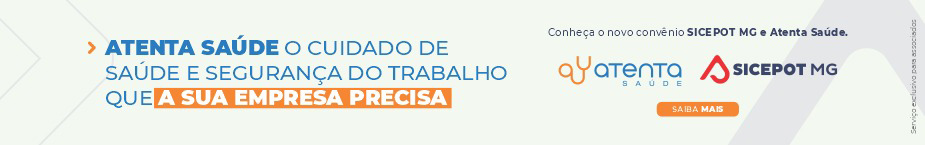 ÓRGÃO LICITANTE: COPASA-MGÓRGÃO LICITANTE: COPASA-MGEDITAL: Nº CPLI. 1120220176Endereço: Rua Carangola, 606, térreo, bairro Santo Antônio, Belo Horizonte/MG.Informações: Telefone: (31) 3250-1618/1619. Fax: (31) 3250-1670/1317. E-mail: Endereço: Rua Carangola, 606, térreo, bairro Santo Antônio, Belo Horizonte/MG.Informações: Telefone: (31) 3250-1618/1619. Fax: (31) 3250-1670/1317. E-mail: Endereço: Rua Carangola, 606, térreo, bairro Santo Antônio, Belo Horizonte/MG.Informações: Telefone: (31) 3250-1618/1619. Fax: (31) 3250-1670/1317. E-mail: OBJETO: execução, com fornecimento parcial de materiais, obras e serviços para construção de EEE - Estação Elevatória de Esgoto compacta, a ser implantada no Sistema de Esgotamento Sanitário da cidade de Contagem / MG, na área de abrangência da Gerência Regional Contagem - GRCN, da COPASA MG. OBJETO: execução, com fornecimento parcial de materiais, obras e serviços para construção de EEE - Estação Elevatória de Esgoto compacta, a ser implantada no Sistema de Esgotamento Sanitário da cidade de Contagem / MG, na área de abrangência da Gerência Regional Contagem - GRCN, da COPASA MG. DATAS: Entrega: 03/10/2022 às 08:30Abertura: 03/10/2022 às 08:30Prazo de execução: 04 meses.VALORESVALORESVALORESValor Estimado da ObraCapital Social Igual ou SuperiorCapital Social Igual ou SuperiorR$ 366.377,38--CAPACIDADE TÉCNICA:  a) Estação Elevatória de Esgoto com potência igual ou superior a 3 (três) cv ou vazão igual ou superior a 10 (dez) l/s.CAPACIDADE TÉCNICA:  a) Estação Elevatória de Esgoto com potência igual ou superior a 3 (três) cv ou vazão igual ou superior a 10 (dez) l/s.CAPACIDADE TÉCNICA:  a) Estação Elevatória de Esgoto com potência igual ou superior a 3 (três) cv ou vazão igual ou superior a 10 (dez) l/s.CAPACIDADE OPERACIONAL: a) Estação Elevatória de Esgoto com potência igual ou superior a 3 (três) cv ou vazão igual ou superior a 10 (dez) l/s.CAPACIDADE OPERACIONAL: a) Estação Elevatória de Esgoto com potência igual ou superior a 3 (três) cv ou vazão igual ou superior a 10 (dez) l/s.CAPACIDADE OPERACIONAL: a) Estação Elevatória de Esgoto com potência igual ou superior a 3 (três) cv ou vazão igual ou superior a 10 (dez) l/s.ÍNDICES ECONÔMICOS: conforme edital. ÍNDICES ECONÔMICOS: conforme edital. ÍNDICES ECONÔMICOS: conforme edital. OBSERVAÇÕES: As interessadas poderão designar engenheiro ou Arquiteto para efetuar visita técnica, para conhecimento das obras e serviços a serem executados. Para acompanhamento da visita técnica, fornecimento de informações e prestação de esclarecimentos porventura solicitados pelos interessados, estará disponível, Renata Mayrink Ferreira ou outro empregado da COPASA MG, do dia 09 de setembro de 2022 ao dia 30 de setembro de 2022. O agendamento da visita poderá ser feito pelo e-mail: usme@copasa.com.br. Mais informações e o caderno de licitação poderão ser obtidos, gratuitamente, através de download no endereço: www.copasa.com.br (link: licitações e contratos/licitações, pesquisar pelo número da licitação), a partir do dia 09/09/2022.https://www2.copasa.com.br/PortalComprasPrd/#/pesquisaDetalhes/2648E00C00261EED8C868F7465CC8096 OBSERVAÇÕES: As interessadas poderão designar engenheiro ou Arquiteto para efetuar visita técnica, para conhecimento das obras e serviços a serem executados. Para acompanhamento da visita técnica, fornecimento de informações e prestação de esclarecimentos porventura solicitados pelos interessados, estará disponível, Renata Mayrink Ferreira ou outro empregado da COPASA MG, do dia 09 de setembro de 2022 ao dia 30 de setembro de 2022. O agendamento da visita poderá ser feito pelo e-mail: usme@copasa.com.br. Mais informações e o caderno de licitação poderão ser obtidos, gratuitamente, através de download no endereço: www.copasa.com.br (link: licitações e contratos/licitações, pesquisar pelo número da licitação), a partir do dia 09/09/2022.https://www2.copasa.com.br/PortalComprasPrd/#/pesquisaDetalhes/2648E00C00261EED8C868F7465CC8096 OBSERVAÇÕES: As interessadas poderão designar engenheiro ou Arquiteto para efetuar visita técnica, para conhecimento das obras e serviços a serem executados. Para acompanhamento da visita técnica, fornecimento de informações e prestação de esclarecimentos porventura solicitados pelos interessados, estará disponível, Renata Mayrink Ferreira ou outro empregado da COPASA MG, do dia 09 de setembro de 2022 ao dia 30 de setembro de 2022. O agendamento da visita poderá ser feito pelo e-mail: usme@copasa.com.br. Mais informações e o caderno de licitação poderão ser obtidos, gratuitamente, através de download no endereço: www.copasa.com.br (link: licitações e contratos/licitações, pesquisar pelo número da licitação), a partir do dia 09/09/2022.https://www2.copasa.com.br/PortalComprasPrd/#/pesquisaDetalhes/2648E00C00261EED8C868F7465CC8096 